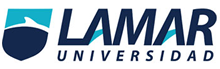 Nombre: Andrés Sandoval MartínezMatricula: LME4373Grado y grupo: 8°DTema: Actividad integradora “Medicina basada en evidencias parte 2”Materia: Medicina Basada en evidencias Docente: Hugo Francisco Villalobos Anzaldo Fecha: 30/marzo/2017EstudioMetaanalisisEnsayo ClinicoTamizajeTipo de estudioRevisión sistemáticaEstudio analítico, experimental, longitudinalEnsayos aleatorizadosMedidas de asociación- Odds-ratio, Riesgo relativo ,Diferencia de riesgo- Medidas de asociación y de efecto - Diferencias de proporciones y NNT - Diferencias de medias y medias estandarizadas - Proporciones y Prevalencias - Índices de fiabilidad diagnostica - Influencia del diseño en las medidas de efecto - Riesgo absoluto- Riesgo relativo - Reducción absoluta de riesgo(RRA) - Reducción relativa de riesgo(RRR) - Numero necesaria a tratar (NNT)- Exactitud- Certeza del diagnóstico según la prueba - Sensibilidad- Especificidad- VPP - VPN - PrevalenciaFormulas- Odds ratio =(A/C)/(B/D)A×D/B×C -RR=[A/(A+B)]/[C/(C+D)]- Reducción del riesgo relativo =1 – RR - Diferencia de riesgos (o reducción absoluta del riesgo)= (RAR) (DR) = A/(A+B) - C/(C+D) - NNT = 100/ RRA - Reducción absoluta de riesgo= %expuestos %no expuestos- Riesgo absoluto =A+C/A+B+C+D - RR=[A/(A+B)]/[C/(C+D) ]- NNT= 100/RRA - RRA=%expuestos - %no expuestos - RRR=1 – RR- Exactitud= a+d/a+b+c+d - Certeza del diagnóstico según la prueba= s+ e/2- Sensibilidad= a/a+c - Especificidad= d/d+b - VPP= a/a+b - VPN= d/c+d - Prevalencia= casos - Nuevos+antiguos / total de habitantesSesgos- Sesgos de publicación - Sesgos de selección - Sesgo en la extracción de datos- sesgo de evaluación - Sesgo por uso Inadecuado de retiradas y abandonos - Sesgos en la diseminación de los resultados. - Sesgos en la interpretación de los resultados por el lector.- Sesgos de selección - Sesgos de incidencia/prevalencia - Sesgos de longitud- Sesgos de tiempo de anticipación en el diagnosticoNivel de evidenciaIAIBIIA